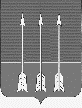 Администрация закрытого административно-территориальногообразования Озерный Тверской областиП О С Т А Н О В Л Е Н И Е19.04.2023											№ 46 Об обеспечении организации и проведения государственной итоговой аттестации выпускников IX, XI классов общеобразовательных учреждений ЗАТО Озерный в 2023 году В соответствии с Порядком проведения государственной итоговой аттестации по образовательным программам среднего общего образования, утвержденным приказом Министерства просвещения Российской Федерации и Федеральной службы по надзору в сфере образования и науки от 07.11.2018 № 190/1512, приказом Министерства просвещения Российской Федерации, Федеральной службы по надзору в сфере образования и науки от 07.11.2018 № 189/1513 «Об утверждении Порядка проведения государственной итоговой аттестации по образовательным программам основного общего образования», Приказом Министерства образования Тверской области от 30.03.2023 № 364/ПК «Об организации подготовки и аккредитации граждан в качестве общественных наблюдателей при проведении государственной итоговой аттестации по образовательным программам основного общего и среднего общего образования в 2022/2023 учебном году на территории Тверской области», в целях организованного проведения государственной итоговой аттестации по образовательным программам основного общего и среднего общего образования на территории ЗАТО Озерный в 2023 году, статьей 36 Устава ЗАТО Озерный администрация ЗАТО Озерный постановляет:Определить: Уполномоченным органом, координирующим организацию и проведение государственной итоговой аттестации выпускников IX, XI классов общеобразовательных учреждений ЗАТО Озерный, отдел образования администрации ЗАТО Озерный Тверской области.2. Отделу образования администрации ЗАТО Озерный: Организовать в общеобразовательных учреждениях ЗАТО Озерный работу по подготовке к государственной итоговой аттестации выпускников 
IX, XI классов. Организовать своевременное формирование и корректировку сведений, содержащихся в муниципальной базе данных участников Единого государственного экзамена (далее – ЕГЭ), Основного государственного экзамена (далее – ОГЭ) и Государственного выпускного экзамена (далее – ГВЭ). Организовать взаимодействие с региональной информационной системой Тверской области проведения ГИА и передачи баз данных 
в Региональный центр обработки информации государственного бюджетного учреждения Тверской области «Центр оценки качества образования» (далее – РЦОИ) по установленному каналу связи. Организовать работу двух пунктов проведения экзаменов (далее – ППЭ) на территории ЗАТО Озерный:ППЭ 4201 на базе МБОУ СОШ № 1 ЗАТО Озерный, расположенном по адресу: 171090, Тверская область, пгт Озерный, ул. Победы, дом 1, вместимостью 120 мест – ЕГЭ, 160 мест - ОГЭ, который будет использоваться для проведения ЕГЭ и ОГЭ по общеобразовательным предметам;ППЭ 4212 на базе МБОУ СОШ № 2, расположенном по адресу: 171090, Тверская область, пгт Озерный, ул. Победы, дом 3, вместимостью 30 мест, который будет использоваться для проведения ГВЭ по общеобразовательным предметам. Организовать работу по подготовке и обучению работников ППЭ (размещение информации, совещания, инструктажи, обучающие семинары и т.д.). Организовать работу по привлечению граждан к общественному наблюдению за проведением государственной итоговой аттестации, последующему обучению и аккредитации граждан в качестве общественных наблюдателей на ЕГЭ, ОГЭ и ГВЭ. Обеспечить своевременное предоставление сведений и отчетов 
в Министерство образования Тверской области, РЦОИ.3. Директорам МБОУ СОШ № 1 ЗАТО Озерный, МБОУ СОШ № 2 ЗАТО Озерный: Обеспечить работу пунктов проведения экзаменов (подготовку помещений, установку и подключение необходимого оборудования и оргтехники, направление работников для исполнения обязанностей работников ППЭ) в соответствии с графиком проведения экзаменов (приложение), а также соблюдение требований противопожарной, антитеррористической безопасности, санитарно-эпидемиологических требований. Обеспечить подготовку выпускников IX, XI классов к участию 
в государственной итоговой аттестации (размещение информации, проведение инструктажей, родительских собраний, обучающих семинаров, психологической подготовки и т.д.).4. ГБУЗ Тверской области Городская больница ЗАТО Озерный (по согласованию):4.1. Принять меры по обеспечению ППЭ в дни проведения экзаменов квалифицированными медицинскими кадрами с 08.00 до окончания экзаменов.  Осуществлять контроль за обеспечением медицинских кабинетов МБОУ СОШ № 1 ЗАТО Озерный и МБОУ СОШ № 2 ЗАТО Озерный лекарственными препаратами, подготовить список рекомендуемых лекарственных средств.5. Рекомендовать МО МВД России по ЗАТО, на ОВиРО Тверской области (по согласованию): Содействовать обеспечению охраны общественного порядка
 в дни проведения экзаменов с 08.00 до времени окончания экзаменов. Осуществлять профилактическую работу по предупреждению правонарушений среди несовершеннолетних в период проведения государственной итоговой аттестации.6. Главному редактору АНО «Редакция газеты «Дни Озерного», директору МАУ «ИнКом Сеть»  (по согласованию) организовать освещение мероприятий государственной итоговой аттестации 2023 года в средствах массовой информации ЗАТО Озерный.7. Контроль за исполнением постановления возложить на руководителя отдела образования И.А. Гаранину.8. Опубликовать постановление в газете «Дни Озерного» и разместить на официальном сайте муниципального образования ЗАТО Озерный в сети Интернет (www.ozerny.ru).9. Постановление вступает в силу с момента подписания.Глава ЗАТО Озерный                                                                       Н.А. ЯковлеваПриложение к постановлению  администрации ЗАТО Озерныйот 19.04.2023 года № 46 График проведения государственной итоговой аттестации ЗАТО Озерный, 2023 годДатаЕГЭ XI классыОГЭ, ГВЭ IX классы24.05.2023-Физика – 26 участниковБиология - 29 учасниковИстория - 3 учасника(ППЭ 4201)26.05.2023Химия – 7 участников (ППЭ 4201)-29.05.2023Русский язык – 48 участников (ППЭ 4201)-30.05.2023-Химия - 9 участников (ППЭ 4201)География – 1 участник (ППЭ 4201)Обществознание – 74 участника (ППЭ 4201)01.06.2023Математика профильная – 27 участников (ППЭ 4201)Математика базовая – 21 участников     (ППЭ 4201)-02.06.2023-Английский язык (письменная часть)– 2 участника(ППЭ 4201)03.06.2023-Английский язык (устная часть) – 3 участника(ППЭ 4201)05.06.2023Физика – 15 участников (ППЭ 4201)        История – 3 участников (ППЭ 4201)-06.06.2023-Русский язык – 102 участников (ППЭ 4201)Русский язык – 11 участников (ППЭ 4212)08.06.2022Обществознание – 14 участников (ППЭ 4201)-09.06.2023-Математика – 102 участников (ППЭ 4201)Математика – 11 участников (ППЭ 4212)13.06.2023Биология – 7 участников (ППЭ 4201)Английский язык (письменная часть) – 2 участника (ППЭ 4201)-14.06.2023-Информатика – 35 участников (ППЭ 4201)География – 20 участников (ППЭ 4201)Литература - 3 участника (ППЭ 4201)16.06.2023Английский язык (устная часть) –2 участника (ППЭ 4201)-17.06.2023-Химия – 1 участника (ППЭ 4201)Биология – 1 участников (ППЭ 4201)19.06.2023Информатика и ИКТ – 11 участников (ППЭ 4201)-